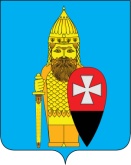 СОВЕТ ДЕПУТАТОВ ПОСЕЛЕНИЯ ВОРОНОВСКОЕ В ГОРОДЕ МОСКВЕ РЕШЕНИЕот 17 января 2013г    № 01/02Об утверждении схемы многомандатных избирательных округовдля проведения выборов депутатов Советадепутатов третьего созыва внутригородского муниципального образования поселения Вороновское  в городе Москве 14 сентября 2014года.В соответствии со ст. 18  Федерального Закона «Об основных гарантиях избирательных прав и права на участие в референдуме граждан РФ», Уставом  поселения Вороновское, рассмотрев представленную территориальной  избирательной комиссией муниципального образования  поселение Вороновское схему образования многомандатных избирательных округов для проведения выборов депутатов Советов депутатов третьего созыва  внутригородского муниципального образования  поселения Вороновское в городе Москве 14 сентября2014 годаСовет депутатов поселения Вороновское решил:1. Утвердить схему образования многомандатных избирательных округов для проведения выборов депутатов Совета депутатов третьего созыва внутригородского муниципального образования поселения Вороновское в городе Москве. (приложение №1). 2.  Опубликовать настоящее решение в средствах массовой информации. 3. Настоящее решение вступает в силу после его официального опубликования.4. Контроль за выполнением настоящего решения возложить на председателя   Совета депутатов поселения Вороновское Исаева М.К.Глава поселения Вороновское                                                                    Е.П. Иванов Приложение №1к решению Совета депутатов поселения Вороновское № ____ от «___»  _________ 2013гСхема  многомандатных избирательных округов для проведения выборов депутатов Совета депутатов третьего    созыва внутригородского муниципального образования   поселения в городе Москве 14 сентября 2014 годаСхема  многомандатных избирательных округов для проведения выборов депутатов Совета депутатов третьего созыва внутригородского муниципального образования  поселения Вороновское в городе Москве 14 сентября 2014 года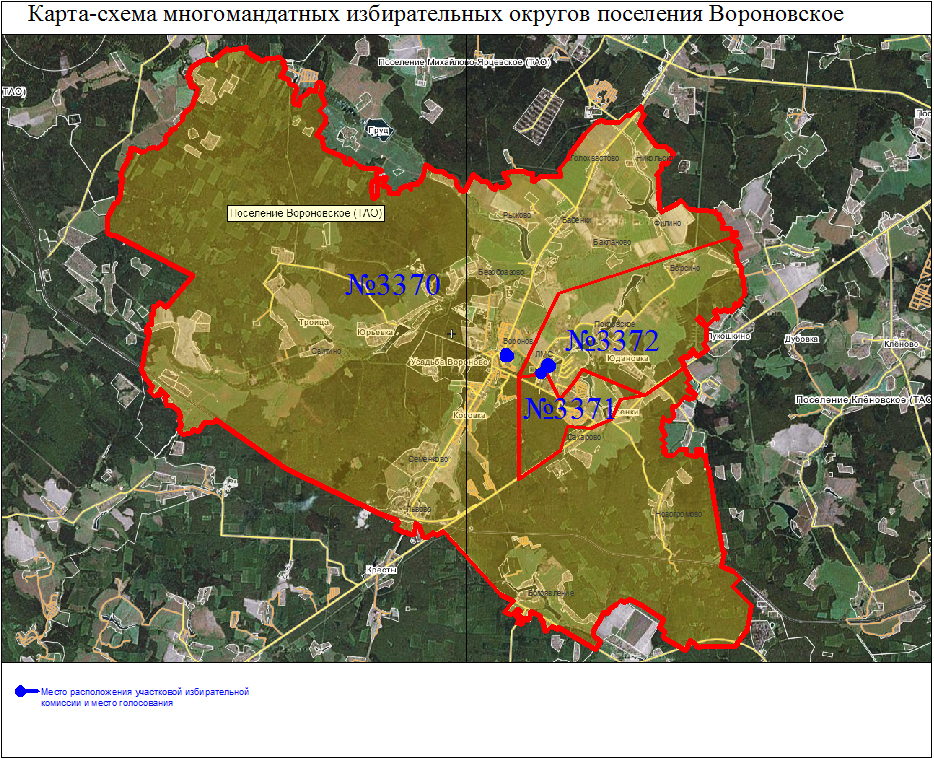 поселение Вороновское- численность – 6792 человека,- количество многомандатных избирательных округов – 3,- количество мандатов  -12,Многомандатный избирательный округ №1Количество мандатов  -4Численность избирателей – 2167 человек, , (1895-2439) Включить в состав избирательного округа населенные пункты  поселения Вороновское село Вороново, Богоявление, Никольское, Свитино; деревни Безобразово, Бабенки, Бакланово, Голохвастово, Филино,  Косовка, Львово, Рыжово, Семенково, Троица, Юрьевка; Ясенки, Новогромово, Сахарово п. д/о «Вороново». дом ГУСО «Центр реабилитации «Ясенки»Многомандатный избирательный округ №2Количество мандатов  -4Численность избирателей – 2546 человек,( 2274-2818)Включить в состав избирательного округа населенные пункты поселения Вороновское: пос. ЛМС: микрорайон «Центральный» - дома №№  18, 19, 22-34.дома микрорайонов «Солнечный городок» 1-5, «Солнечный»- частный сектор; Многомандатный избирательный округ №3Количество мандатов  -4Численность избирателей – 2079 человека, (1807-2351)Включить в состав избирательного округа населенные пункты  поселения Вороновское:  деревни Ворсино, Юдановка; село Покровское, пос. ЛМС: микрорайон «Центральный» - дома №№ с 1 по 17, 20, 20а, 21, частный сектор; микрорайон «Приозерный», «Западный», «Березовая роща»;